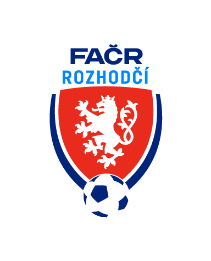 Komuniké KR ŘKM č. 16 , z 16. kola MSFLMSFL 16. kolo:BANÍK OSTRAVA B - ZNOJMO18 ´- HCH R , chybně nenařízen PK pro D mužstvo HLUČÍN – SLOVÁCKO B60 ´- HCH R , chybně nenařízen PK pro D mužstvo V Olomouci dne 24.11.2022Zapsal:   Milan Reich					       Ing. Jan Zahradníček               sekretář KR M	                                                                     předseda KR ŘK M